Град Ужице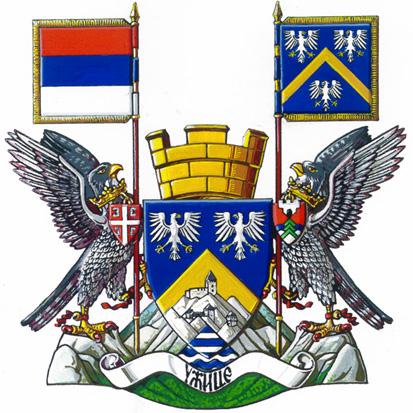 ЛОКАЛНИ АКЦИОНИ ПЛАН ЗАПОШЉАВАЊАГРАДА УЖИЦА ЗА 2022. И 2023. ГОДИНУДецембар 2021.САДРЖАЈУВОДЛокални акциони план запошљавања града Ужица за 2022. и 2023. годину ( у даљем текст Акциони план) представља основни инструмент спровођења активне политике запошљавања, којим се дефинишу циљеви и приоритети политике запошљавања и утврђују програми и мере који ће се реализовати, ради унапређења запошљавања  и смањења незапослености на територији града Ужица.Правни основ за доношење Акционог плана је садржан у одредби члана 41. став 1. Закона о запошљавању и осигурању за случај незапослености („Сл. гласник РС“ бр. 36/2009, 88/2010, 38/2015, 113/2017 и 113/2017 - др.закон), којом је утврђено да надлежни орган локалне самоуправе може, по прибављеном мишљењу Локалног савета за запошљавање, усвојити Локални акциони план запошљавања. Чланом 60. истог Законa о запошљавању и осигурању за случај незапослености утврђена је могућност да локална самоуправа која у оквиру свог Локалног акционог плана запошљавања обезбеђује више од половине средстава потребних за финансирање одређених програма или мера активне политике запошљавања, може поднети захтев Министарству за учешће у финансирању предвиђених програма и мера. Приликом израде овог документа узети су у обзир и захтеви дефинисани Законом о професионалној рехабилитацији и запошљавању особа са инвалидитетом.Локални акциони план запошљавања града Ужица за 2022. и 2023.  годину усаглашен је са Акционим планом за период од 2021. до 2023. године за спровођење Стратегије запошљавања у Републици Србији за период од 2021. до 2026. године („Службени гласник РС“ број 30/21) по ком су услови за одобравање учешћа у финансирању програма или мера активне политике запошљавања да локална самоуправа има формиран локални савет за запошљавање, усвојен локални акциони план запошљавања, обезбеђено више од половине потребних средстава за финансирање одређеног програма или мера и усклађене програме и мере са приоритетима и циљевима локалног економског развоја и локалног тржишта рада.  У дефинисање и израду Акционог плана укључени су социјални партнери, релевантне институције и актери, како би се различитим приступима омогућило свестрано сагледавање и приликом реализације планираних програма и мера остварили резултати са додатном вредношћу.Акциони план се израђује за две године, с тим што се ажурирање врши на годишњем нивоу, у складу са резултатима праћења и спровођења и резултатима ех-пост анализе ефеката, односно, у случају да се утврди потреба на локалном тржишту рада, а према расположивим финансијским средствима.Локалним акционим планом за запошљавање града Ужица  за 2022. и 2023. годину обухваћена је и Градска општина Севојно, с тим што постоји могућност да ова Градска општина из сопствених средстава спроводи посебне мере активне политике запошљавања, које нису у колизији са мерама активне политике запошљавања града Ужица - односно не подразумевају укључење истих лица у планиране мере.АНАЛИЗА СТАЊАГЕОГРАФСКИ ПОЛОЖАЈ И САОБРАЋАЈНА ПОВЕЗАНОСТГрад Ужице, укључујући и градску општину Севојно, са површином од 667км2  подељених у 41 насељену заједницу налази се у југозападној Србији и представља административни, привредни, друштвени и културни центар овог дела Србије. Истовремено се налази у срцу Југоисточне Европе и на једнакој удаљености од највећих градова у региону, Београда, Сарајева и Ниша. На територији града укрштају се значајни магистрални и регионални путеви, веза са Босном и Херцеговином и Црном Гором. Са железничком мрежом град је повезан магистралном једноколосечном електрифицираном железничком пругом Београд - Бар за јавни путнички и теретни саобраћај. Аеродром Поникве је од града Ужица удаљен 18 км.И поред постојања железничке пруге Београд- Бар, недостатак ауто пута значајно утиче на локалну привреду и на потенцијалне инвеститоре. Изградња ауто пута, реконструкција и активирање аеродрома Поникве препознати су као приоритетни пројекти не само локалног, већ и регионалног карактера.  ДЕМОГРАФСКА СЛИКАПрема попису становништва из 2011. године на територији града Ужица живи 78040 становника.Процена становништва за послепописну 2020. годину (последње ажурирано стање) заснована је на резултатима пописа становништва и на резултатима обраде статистике природног и механичког кретања становништва (механичка компонента кретања становништва обухвата само унутрашње миграције).Према последњим ажурираним подацима Републичког завода за статистику  у 2020. години у граду Ужицу :живи 72096 становника од којих је 34967 мушко, а 37129 женско становништво;просечна густина насељености је 108 становника/км²;природни прираштај на хиљаду становника је - 8;просечна старост становника града Ужица је 45 годинa;стопа наталитета је 9;стопа морталитета је 17;очекивано трајање живота (просек година) је 76 година;радни контигент становништва је 64% На територији града Ужица живи 70 становника Ромске националности (Попис 2011.). Према подацима Удружења Рома у 2021. години је евидентирано 125 лица Ромске националности. На територији града Ужица у 12 удружења особа са инвалидитетом регистровано је 1.759 лица.Од укупног броја становника, 98%  чини српско становништво. Поред српског становништва на подручју града Ужица живе и:  Црногорци, Југословени, Хрвати, Роми, Македонци, Муслимани, Словенци, Мађари, Руси, Бошњаци, Словаци, Буњевци, Русини, Албанци, Немци, Украјинци и Бугари;У табели 1. Приказана је промена броја становника у граду Ужицу са градском општином Севојно.Табела 1. Кретање укупног броја становникана територији града Ужица по годинамаИзвор: Републички завод за статистикуГрафички приказ промене броја становника од 1981. до 2020. годинеУвидом у податке који говоре о процени кретања броја становника на подручју града Ужица од пописне 2011. године до 2020. године дошло је до смањења укупног броја становника за 7,6%.ОБРАЗОВНИ КАПАЦИТЕТИОбразовна структура становништваУ табели 2. приказана је образовна структура становништва града Ужица између два пописа.Табела 2. Упоредни преглед образовне структуре становништва између два пописаИзвор:Републички завод за статистику Према расположивим подацима РЗС из 2011. године, структура становништва старог 15 и више година , према степену школске спреме, може се закључити  да је:2,3% становништва без школске спреме20% има само основно образовање53% становништва је са завршеном средњом школом6,5% има више, а 9,5% високо образовање.69% становништва преко 15 година има средње више или високо образовање.На основу података из пописа становништва из 2011. године 8,3% становништва града Ужица преко 15 година нема основно образовање.Када су у питању неписмена лица, у граду Ужицу, према попису из 2011 године,  1,44% становништва старо 10 и више година је регистровано као неписмено. У табели 3. приказан је број уписаних ученика/студената у школској 2021/2022. години на територији града УжицаТабела 3. Капацитети образовних инситуција града Ужица 2021/2022. год.Извор: Школска управа УжицеПРИВРЕДАНа подручју града Ужица у 2020. години регистровано је 838 активних привредних друштава и 2974 активних предузетника. У области привреде највећи значај за развој имају индустрија, туризам и пољопривреда.Водеће гране су металска индустрија, прерада обојених метала, текстилна индустрија. Носиоци привредне активности  су: Ваљаоница бакра - Севојно, Импол – Севал, Јединство - Севојно, Први партизан, MTK Метал-комерц, АБЦ Ужице, Текстил. Структуру непрофитног сектора чини 408 регисторваних и активних удружења, као и 6 задужбина и фондација.Пољопривредно земљиште заузима око 55% територије града. У структури пољопривредних површина највеће учешће од 35% остварују пашњаци затим њиве чије је учешће од 29%, ливаде 28% и воћњаци 8%. Оно што карактерише пољопривреду ужичког краја су узгој воћа и поврћа.На територији града Ужица у 2021. години регистровано је 7.149 пољопривредних газдинстава. 2.4.1 Инструменти локалног економског развојаОдељење за управљање пројектима и локални економски развој послује у оквиру Градске  управе за послове органа града, општу управу и друштвене делатности. Задатак одељења је припрема, управљање и реализација развојних пројеката, као и праћење и обезбеђивање услова за развој и спровођење политике из области економског развоја.  Одељење прати потребе локалне привреде и на тај начин се дефинишу планови и документи за даљи развој постојећих и привлачење нових инвеститора. Бизнис инкубатор центар д.о.о. Ужице налази се поред магистралног пута Београд - Ужице, у Индустријској зони Л у Севојну, 5 км од Ужица. Располаже пословним простором од 1600 м², у оквиру кога се налази двадесет пословних јединица површине од 22 м² до 116м², седам  канцеларијских јединица од 15 м² до 30м², као и административни део са конференцијском  салом. Тренутно  у Бизнис инкубатору послује 15 фирми, које запошљавају 120 лица. Предузећа се баве производњом намештаја, дрвене галантерије, текстилом, обрадом метала, производњом алата, производњом санитарне арматуре, подних облога као и предузеће за професионалну рехабилитацију и запошљавање особа са инвалидитетом које се бави сушењем воћа. Бизнис инкубатор обезбеђује подршку младим привредним субјектима, који су основани у протекле три године од дана конкурисања за простор у Инкубатору. Оваква правна лица стичу право на циклус од четири године у виду субвенционисане цене закупа пословног простора, административне и техничке помоћи и обука. Бизнис инкубатор је систем који помаже предузетницима да у првим годинама пословања опстану на тржишту, као и у подстицају и развоју предузетничког духа код младих, ради покретања сопственог бизниса, а све у циљу смањења незапослености. Делатности које подржава инкубатор су производне, иновативне и интелектуалне. Поред подршке привредних субјеката у склопу инкубатора, Бизнис инкубатор центар Ужице омогућава саветовања и обуке потенцијалним предузетницима, као и привредним субјектима који већ обављају своју делатност на тржишту. Бизнис инкубатор у оквиру својих просторија поседује и салу за састанке и презентације, заједничке просторије за станаре, (комплет опремљене чајне кухиње, канцеларију за станаре са рачунарима и неограничен приступ интернету, гардероба, туш кабине, као и друге заједничке просторије, апарате и уређаје који су потребни за нормално и функционално обављање пратећих потреба стана.Регионална развојна агенција Златибор – организација заснована на знању и катализатор процеса социо-економског развоја Златиборске области.Мисија РРА Златибор је да допринесе одрживом социо-економском развоју и стабилности Златиборске области, подстицањем конкурентних заједница погодних за живот, рад и пословање, применом стратешког планирања, промоцијом погодног пословног окружења, маркетингом територије и реализацијом развојних иницијатива заједнице. РРА Златибор иницира и омогућава одрживо регионално партнерство одговорних и отворених носилаца социо-економског развоја Златиборске области. Професионалном подршком у анализама, консултацијама са интересним групама и дискусијама, помаже у креирању приоритета и примени мера регионалног развоја.Регионална привредна комора Златиборског управног округа континуирано прати потребе привреде за кадровима у региону и активно је укључена у процес увођења дуалног модела образовања у образовни систем Србије. Дуални модел подразумева средње стручно образовање у оквиру кога ученици стичу неопходно знање и вештине у школи и компанији. У компанијама усвајају практично и применљиво знање у реалном радном окружењу, а након завршетка школовања по дуалном моделу ученик може да се запосли код послодавца, покрене сопствени посао, а има могућност и да настави школовање. Како би се изашло у сусрет потребама привреде донет је и Закон о увођењу дуалног образовања у високо образовање, јер су компаније тражиле да рад универзитета буде што више повезан са њиховим потребама.	Слободна зона Ужице - Као резултат ЈПП града Ужица са Ваљаоницом бакра АД Севојно и компанијом Импол Севал АД, 2010. године формирана је Слободна зона Ужице, једна од 15 у Србији, у индустријској зони Севојно Л, поред државног пута Ужице-Београд. У оквиру Слободне зоне постоји низ подстицаја за улагање.Погодности пословања у Слободној Зони Ужице:фискалне погодности (ослобађања од свих пореских оптерећења за директне стране инвестиције, ПДВ-а,  такси и пореза локалне самоуправе);ослобођења од плаћања царине за увоз  опреме, сировина и репроматеријала  за производњу намењену извозу, грађевинског материјала намењеном за изградњу инфраструктуре у слободној зони и др.;ослобађање од плаћања ПДВ-а на набавку енергената (електрична енергија,гас,мазут и угаљ);финансијске погодности (слободан проток капитала, профита и дивиденди)ефикасна администрација у слободној зони; једноставна и брза царинска процедура (у слободним зонама се налазе испоставе Управе царина);локалне субвенције код коришћења инфраструктура (ниске цене и јефтин сервис);пружање сета услуга корисницима по повлашћеним ценама (организација транспорта, претовар, утовар, шпедитерске услуге, агенцијске услуге, услуге осигурања и реосигурања, банкарски послови и др.;Опште погодности ослобађања плаћања ПДВ-а:на добра која се у оквиру царинског поступка привремено увозе и активно оплемењују са системом одлагања;на добра која се привремено увозе и извозе у непромењеном стању;на добра за која је одобрен поступак прераде под царинском контролом;на добра за која је одобрен транзит;на добра за која је одобрен поступак складиштења;на добра која су ослобођена плаћања царине и царинских дажбина на основу царинског закона;на промет добара и услуга између корисника у оквиру зоне;2.5  НЕЗАПОСЛЕНОСТ2.5.1 Кретање незапосленостиНа евиденцији Националне службе за запошљавање - Филијала Ужице у 2021. години на подручју Града Ужица (заједно са Градском општином Севојно) је било евидентирано 3827 активних незапослених лица просечно месечно (јануар-октобар), док се број незапослених у октобру месецу 2021. године смањио знатно испод месечног просека и износи 3174 лица. У односу на период претходних шест година број евидентираних незапослених се смањио за око 26,7%.Незапослене жене у укупном броју незапослених учествују зависно од године од 52,76% (2016. године) до чак 60,58% (2017. године), у 2021. години у укупном броју незапослених 55,7% су жене. Што се тиче кретања броја незапослених жена у посматраном периоду исти прати тренд укупног броја незапослених (пад до 2019. године и пораст у 2021. години). У табели број 4. приказан је преглед годишњег просечног броја евидентираних незапослених лица на подручју града Ужица. Tabela 4. Просечан број незапослених лица по годинамаИзвор: Статистички билтен Националне службе за запошљавање - Филијала УжицеУ квалификационој структури незапослених лица највеће учешће имају лица са III и  IV степеном стручности односно средњим нивоом образовања (укупно 57,4%), на другом месту су лица са високим нивоом квалификација, док лица без квалификација и са ниским нивоом квалификација учествују са 21,9% у 2021. години. У периоду 2016-2021. године изнад просечно смањење броја незапослених бележе лица са  III степеном стручности (42,2%).У табели број 5. приказана је структура незапослених по степенима стручне спреме (децембар 2016/20 – октобар 2021)Табела 5. Структура незапослених лица по степенима стручне спреме на територији града УжицаИзвор: Статистички билтен Националне службе за запошљавање - Филијала УжицеАко посматрамо старосну структуру незапослених лица у октобру 2021. године 43,3% евидентираних лица је старости преко 50 година, док млади до 29 година у укупној незапослености учествују са 17,2%.Ако анализирамо упоредне податке претходних година уочавамо да је у 2016. години учешће младих до 29 година било 23,6% док су старији од 50 година учествовали са 30,95%. Све ово указује и на овако релативно кратком временском периоду да популација незапослених лица на евиденцији поред тога што се смањује у исто време и „стари“. Преглед старосне структуре незапослених (децембар 2016/20.- октобар 2021.) на територији града Ужица приказан је у табели број 6.Табела 6. Преглед старосне структуре незапослених на територији града УжицаИзвор: Статистички билтен Националне службе за запошљавање - Филијала УжицеУ табели број 7. приказан је  број незапослених према трајању незапослености (децембар 2016/20. – октобар 2021.)Табела 7. Број незапослених лица на територији града Ужица према трајању незапосленостиИзвор: Статистички билтен Националне службе за запошљавање - Филијала УжицеПрема трајању незапослености најбројнија су лица до 3 месеца на евиденцији и они у укупном броју учествују са око 17,1%. Велико учешће на евиденцији имају лица која се ту налазе преко 10 година и они у укупном броју учествују са 14,5%. У протеклих шест година смањило се учешће лица која су на евиденцији од 1 до 8 година. У табели 8. дат је преглед броја незапослених лица који припадају одређеним категоријама теже запошљивих као и кретање тог броја у последњих пет година у граду Ужицу и Градској општини Севојно (децембар 2016-2020.) из које уочавамо повећање броја незапослених особа са инвалидитетом, док код свих других категорија број незапослених се смањује у протеклих пет година.Табела 8. Преглед броја незапослених лица који припадају одређеним категоријама теже запошљивихна територији града УжицаИзвор: Статистика Националне службе за запошљавање - Филијала Ужице Процентуално учешће одређених категорија теже запошљивих у укупном броју незапослених по годинама за Град Ужице, приказано је у табели број 9.Табела 9. Учешће одређених категорија теже запошљивих у укупном броју незапослених лица на територији града УжицаИзвор: Статистика Националне службе за запошљавање - Филијала Ужице Ако посматрамо процентуално учешће одређених категорија теже запошљивих у укупном броју незапослених лица, учешће особа са инвалидитетом и у релативним бројкама бележи раст са 4,03% у 2016. на 5,61% у 2020. години, док код других категорија теже запошљивих како у апсолутним тако и у релативним бројевима се бележи пад, највише код младих до 30 година са 23,56% у 2016. години на 21,38% у 2020. години.На основу евиденције Националне службе за запошљавање у протеклим годинама је уочен тренд повећане траже за одређеним профилима што је довело до дефицитарности за одређеним занимањима као што су:дипромирани машински инжњери, дипломирани инжењери електротехнике, дипломирани инжењери грађевинарства са одговарајућим лиценцама, професори страних језика, стручњаци за финансије-рачуновође.сви профили грађевинске струке, оператери на ЦНЦ машинама, трговци, књиговође, комерцијалисти, месари, конобари, кувари, радници на обезбеђењу као и шивачи и остали радници текстилне струке.С друге стране забележена је суфицитарност код професора разредне наставе, матураната гимназије, поједини профили пољопривредне и шумарске струке.ЗАПОСЛЕНОСТ У 2020. години у граду Ужицу број запослених лица према општини пребивалишта износи 26564 (годишњи просек) од којих су 13725 мушкарци и 12839 жене. Број запослених на подручју града Ужица, према општини рада износи 23864 (годишњи просек) од којих:запослени у правним лицима 78%,приватни предузетници и запослени код њих 21,1 % ирегистровани индивидуални пољопривредници 1%.На територији града Ужица у 2020. години број радно способних становника је 46171 што је 64% у односу на укупан број становника.Учешће запослених лица у радно способном становништву (стопа запослености) износи  55,6 %;С обзиром да се број запослених према општини рада у 2020. години (23864 лица) повећао за један проценат у односу на годишњи просек у 2019. години (23614 лица), долазимо до закључка да се подаци који говоре о структури запослених према секторима делатности нису знатно променили. У табели 11. приказана је структура запослених на подручју града Ужица у 2019. годиниТабела 10. Структура запослених на територији града Ужица Извор: Републички завод за статистикуАнализом  података који говоре о структури запослених према секторима  делатности, од укупног броја лица, запослених на територији Града Ужица, видимо да је у следећих 7 сектора делатности запослено 78,7 % лица и то:30,5 % прерађивачкој индустрији13,1 % у трговини на  велико и мало10 % у области здравствене заштите 6,4 у државној управи (установама и предузећима) 6,3 % у области  саобраћаја 5,9 % у образовању5,5 % у грађевинарствуЗакључци:број становника се из године у годину смањује услед негативног природног прираштаја, имиграције односно одласка радно способног становништва у веће градове или иностранство, као и не враћање младих у град након завршеног факултета;старосна структура незапослених лица по годинама старости је неповољна - највеће учешће у броју активно незапослених, су лица старости између 50-59 година;родни јаз присутан је код свих показатеља тржишта рада - у укупном броју незапослених жене учествују са 55,7%;у квалификационој структури незапослених најзаступљенија су лица са средњом стручном спремом 57,4%,18,8% активних незапослених су лица са ВШС И ВСС и у овим степенима преовлађују жене, које у односу на мушкарце учествују са 58,7%;висока дугорочна незапосленост – 61,1% незапослених лица посао тражи дуже од годину дана; од укупног броја активно незапослених лица 5,6 % су особе са инвалидитетом;од укупног броја становника, 64% је радно способно;учешће запослених лица у радно способном становништву (стопа запослености) износи  55,6 %;учешће активно незапослених лица у радно способном становништву (стопа незапослености) износи  7,9%.3. ПОЛИТИКА ЗАПОШЉАВАЊА У ГРАДУ УЖИЦУ ОД 2019. ДО 2021. ГОДИНЕГрад Ужице је препознао могућности да утиче на политику запошљавања на својој територији и да установљава мере за повећање запослености образовањем Локалног савета за запошљавање и доношењем аката за спровођење активне политике запошљавања.Циљ спровођења програма и мера запошљавања је повећање запослености односно успостављање стабилног и одрживог тренда раста запослености на тржишту рада. 3.1 Мере активне политике запошљавања у 2019. годиниЗа реализацију мера активне политике запошљавања предвиђених Локалним акционим планом  запошљавања за 2019. годину, град Ужице је издвојио 11.000.000  динара од којих је 9.000.000 динара издвојено за суфинансирање са Националном службом за запошљавање Републике Србије, која је суфинансирала средства у износу од  7.363.636,36 динара. Расподела средстава је извршена на следећи начин:Јавни радови, укупно средстава 3.032.100,00 динара (буџет ЛС 2.025.265,28, буџет РС 1.006.834,72 динара); Субвенције за самозапошљавање, укупна средства 6.220.000,00 динара (буџет ЛС 3.733.996,97, буџет РС 2.486.003,03)Програм стицања практичних знања, укупна средства 801.000,00 динара (буџет 500.000,00, буџет РС 301.000,00 динара);Субвенција за запошљавање незапослених лица из категорије теже запошљивих на новоотвореним радним местима, укупна средства 750.000,00 динара (буџет ЛС 500.000,00, буџет РС 250.000,00 динара)Програм стручна пракса, укупна средства 5.560.536,36 динара (буџет ЛС 2.240.737,75 буџет РС 3.319.798,61 динара)На основу указане потребе тржишта рада и локалне привреде град Ужице је Споразумом о техничкој подршци са Националном службом за запошљавање издвојио додатних 2.000.000 динара за меру Јавни рад. Путем мера активне политике запошљавања у 2019. години ангажована су 103 незапослена лица са евиденције Националне службе за запошљавање – Филијала Ужице.3.2 Мере активне политике запошљавања у 2020. годиниЗа реализацију мера активне политике запошљавања предвиђених Локалним акционим планом  запошљавања за 2020. годину, град Ужице је издвојио 11.000.000  динара од којих: 9.000.000 динара издвојено за суфинансирање са Националном службом за запошљавање Републике Србије, која је суфинансирала средства у износу од  8.800.000 динара. Расподела средстава је извршена на следећи начин:Јавни радови, укупно средстава 3.693.304,00 динара (буџет ЛС 1.693.304,00 , буџет РС 2.000.000,00 динара);Субвенције за самозапошљавање, укупна средства 7.250.000,00 динара (буџет ЛС 3.650.000,00 , буџет РС 3.600.000,00)Програм стручна пракса, укупна средства 4.816.696,00 динара (буџет 2.616.696,00 буџет РС 2.200.000,00 динара);Субвенција за запошљавање незапослених лица из категорије теже запошљивих на новоотвореним радним местима, укупна средства 2.040.000,00 динара (буџет ЛС 1.040.000,00 , буџет РС 1.000.000,00 динара);Програм стручна пракса, укупна средства 5.560.536,36 динара (буџет ЛС 2.240.737,75 буџет РС 3.319.798,61 динара);2) 1.800.000 динара за мере које се спроводе према према указаној потреби локалне привреде и тржишта рада Споразумом о техничкој подршци  са Националном службом за запошљавање; 3)  200.000  динара за „Програм за стицање нових знања и вештина за образовање профила у туризму “ који спроводиУжички центар за људска права  и демократију.Због настале епидемиолошке ситуације „Ковид 2019“ у 2020. години средства из тачке 2) и 3) у износу од 2.000.000  нису утрошена.Путем мера активне политике запошљавања у 2020. години ангажована су 94 незапослена лица са евиденције Националне службе за запошљавање – Филијала Ужице.3.3 Мере активне политике запошљавања у 2021. годиниЗа реализацију мера активне политике запошљавања предвиђених Локалним акционим планом  запошљавања за 2021. годину, град Ужице је издвојио 9.000.000  динара од којих: 8.500.000 динара издвојено за суфинансирање са Националном службом за запошљавање Републике Србије, која је суфинансирала средства у износу од  8.300.000 динара. Расподела средстава је извршена на следећи начин:Јавни радови, укупно средстава 4.900.000,00 динара (буџет ЛС 2.500.000,00, буџет РС 2.400.000,00 динара);Субвенције за самозапошљавање, укупна средства 5.900.000,00 динара (буџет ЛС 2.960.000,00 , буџет РС 2.940.000,00)Програм стручна пракса, укупна средства 3.960.00,00 динара (буџет 2.000.000,00 буџет РС 1.960.000,00 динара);Субвенција за запошљавање незапослених лица из категорије теже запошљивих на новоотвореним радним местима, укупна средства 2.040.000,00 динара (буџет ЛС 1.040.000,00 , буџет РС 1.000.000,00 динара);500.000 динара за мере које се спроводе према према указаној потреби локалне привреде и тржишта рада Споразумом о техничкој подршци  са Националном службом за запошљавање; Путем мера активне политике запошљавања у 2021. години ангажована су 82 незапослена лица са евиденције Националне службе за запошљавање – Филијала Ужице.4. SWOT АНАЛИЗА4.1. SWОТ анализа - процена ризика и потенцијала тржишта рада Табела 11. SWOT анализаЦИЉЕВИ И ЗАДАЦИ ПОЛИТИКЕ ЗАПОШЉАВАЊА НА ТЕРИТОРИЈИ ГРАДА УЖИЦА ЗА 2022. И 2023. ГОДИНУЦиљеви и задаци политике запошљавања на територији Града за 2022. и 2023. годину су: смањење броја незапослених лица,подстицај послодавцима да запошљавају незапослена лица укључујући теже запошљива лица,повећање приступа тржишту рада за Роме,побољшање функционисања тржишта рада, уз јачање социјалног дијалога и борбе против непријављеног рада,борба против дискриминације теже запошљивих група приликом запошљавања,отварање нових радних места и подстицање предузетништва и самозапошљавања,промоција и организовање јавних радова, активан приступ Града у области запошљавања,учешће у финансирању програма и мера активне политике запошљавања из републичког буџета,јачање капацитета Градске општине Севојно у циљу индивидуалног спровођења мера активне политике запошљавања.6. МЕРЕ АКТИВНЕ ПОЛИТИКЕ ЗАПОШЉАВАЊА ГРАДА УЖИЦА ЗА 2022. И 2023. ГОДИНУКроз анализу и процену потреба на терену, а у сарадњи са Националном службом за запошљавање, имајући у виду искуства из претходног периода, као и кретања у привреди града и стање на тржишту рада, утврђене су мере којима би се смањила незапосленост и задовољиле потребе послодаваца у смислу ангажовања радника, оспособила лица за самостално обављање посла, идр. Ови приоритети упућују на посебне циљеве Локалног акционог плана за запошљавање града Ужица за 2022. и  2023. годину и сагласни су са Акционим планом за период од 2021. до 2023. године за спровођење Стратегије запошљавања у Републици Србији за период од 2021. до 2026. године.Акционим планом запошљавања града Ужица за 2022. и 2023. годину предвиђени су програми и мере активне политике запошљавања, који ће се реализовати удруживањем средстава из буџета Републике Србије и буџета града Ужица:програм стручне праксе,субвенција за запошљавање незапослених лица из категорије теже запошљивих,субвенција за самозапошљавање,програм јавних радова.Поред наведених програма и мера активне политике запошљавања Акциони план предвиђа и могућност закључивања Споразума о техничкој сарадњи са Националном службом за запошљавање. У том случају Локални савет за запошљавање ће након сагледавања стања и потреба локалног тржишта рада предлагати финансирање појединих програма и мера у складу са расположивим средствима града Ужица.Програм стручне праксеПрограм стручне праксе подразумева стручно оспособљавање незапосленог за самосталан рад у струци, за које је стечено одговарајуће образовање, ради обављања приправничког стажа, односно стицањa услова за полагање стручног испита, када је то законом односно правилником предвиђено као посебан услов за самосталан рад у струци. Програм је намењен незапосленим лицима без радног искуства у струци, са најмање средњим образовањем и реализује се без заснивања радног односа. Приоритет за укључивање имају незапослене особе са инвалидитетом и Роми.Стручна пракса се реализује код послодавца који припада приватном сектору (удео приватног капитала у власничкој структури 100%), док се највише до 40% укупно планираних учесника може ангажовати у јавном сектору, по следећим приоритетима:на пословима здравствених радника;на пословима социјалне заштите;на пословима образовања и васпитања;на пословима правосуђа.Током трајања програма стручне праксе Национална служба за запошљавање:ангажовањем лица на име новчане помоћи и трошкова превоза исплаћује средства у укупном месечном износу од:20.000,00 динара за лица са трећим и четвртим нивоом квалификација;22.000,00 динара за лица са шестим нивоом квалификација и /или 180 ЕСПБ;25.000,00 динара за лица са најмање седмим нивоом квалификација и 240 ЕСПБ,врши обрачун и уплату доприноса за случај повреде на раду и професионалне болести, у складу са законом.Трајање програма утврђено је законом односно правилником и финансира се најдуже до 12 месеци.Подносилац захтева (послодавац) мора имати седиште или регистровану организациону јединицу/огранак на територији града Ужица, а незапослено лице које се укључује у програм стручне праксе мора бити пријављено на евиденцију незапослених  Националне службе за запошљавање - Филијала Ужице. Локални савет за запошљавање, током расподеле средстава, може донети одлуку о максималном броју финансираних незапослених лица по једном послодавцу у случају великог броја поднетих захтева.Субвенције за запошљавање незапослених лица из категорије теже запошљивихСубвенција за запошљавање незапослених лица из категорије теже запошљивих подразумева финансијски подстицај, у једнократном износу, послодавцима из приватног сектора, за запошљавање незапослених лица и то: млади до 30 година старости старији од 50 година;лица у статусу вишка запослених;лица без основног образовања радно способни корисници новчане социјалне помоћи;жене, посебно дугорочно незапослене жене идугорочно незапослени (на евиденцији дуже од 18 месеци).Висина субвенције за запошљавање незапослених лица из категорије теже запошљивих према степену развијености јединица локалне самоуправе утврђеним у складу са посебним прописом Владе износи:за прву групу (изнад републичког просека) - 200.000,00 динара по кориснику;Наведени износи субвенције за запошљавање следећих категорија теже запошљивих лица и то:особе са инвалидитетом; радно способни корисници новчене социјалне помоћи,млади у домском смештају, хранитељским породицама и старатељским породицама ижртве породичног насиља,увећавају се за 20% тако да износе:за прву групу (изнад републичког просека) - 240.000,00 динара по кориснику;Реализација програма прати се 12 месеци.Подносилац захтева (послодавац) мора имати седиште или регистровану организациону јединицу/огранак на територији града Ужица, а незапослено лице за чије запошљавање се додељује субвенција мора бити пријављено на евиденцију незапослених  Националне службе за запошљавање - Филијала Ужице. Анализа локалног тржишта рада: Табела број 12.Подршка самозапошљавањуСубвенција за самозапошљавање додељује се незапосленом лицу са територије града Ужица  у циљу обављања новорегистроване делатности на територији града Ужица.Подршка самозапошљавању обухвата стручну помоћ и средства у виду субвенције за самозапошљавање. Стручна помоћ коју може да оствари незапослени који се самозапошљавања састоји се од информативних и саветодавних услуга, обуке за развој предузетништва, као и подршке у првој години пословања која се реализује кроз менторинг програм и специјалистичке обуке у НСЗ, регионалним развојним агенцијама и др.Средства за самозапошљавање одобравају се незапосленом лицу у виду субвенције, у једнократном износу од 300.000,00 динара по кориснику, односно од 330.000,00  по кориснику у случају самозапошљавања особа са инвалидитетом, ради оснивања радње, задруге, или другог облика предузетништва, као и за оснивање привредног друштва уколико оснивач заснива у њему радни однос. Подносилац захтева мора бити  пријављен на евиденцију незапослених  Националне службе за запошљавање - Филијала Ужице и приоритет код одобравања субвенције имају: млади до 30 година старости, лица у статусу вишка запослених,Роми, особе са инвалидитетом,самохрани родитељи,супружници из породице у којој су оба супружника незапослена, родитељи деце са сметњама у развоју,жене.Реализација програма прати се 12 месеци.Програм се реализује у складу са расписаним јавним позивом. Анализа локалног тржишта рада: Евиденција незапослених – октобар 2021. год.Табела 13.Субвенција се може одобрити лицу за обављање различитих делатности, с тим да право на субвенцију за самозапошљавање незапослено лице не може да оствари за обављање делатности које се не финансирају, према следећем списку делатности, табели број 13:     Табела 13.Јавни радовиНа територији Града Ужица организоваће се Jавни радови на којима се искључиво ангажују особе са инвалидитетом. Јавни радови се могу организовати у области социјалне заштите и хуманитарног рада, одржавања и обнављања јавне инфраструктуре, одржавања и заштите животне средине и природе и културе.На јавним радовима се радно ангажује најмање 3 (три) незапослене особе са инвалидитетом, у максималном трајању од 4 месеца.Послодавац који спроводи јавне радове закључује са незапосленим уговор о радном ангажовању у складу са прописима о раду и јавним конкурсом. Средства намењена за организовање јавних радова користе се за: 1) исплату накнаде за обављен посао лицима ангажованим на јавним радовима (по основу уговора о привременим и повременим пословима у висини до 22.000,00 динара на месечном нивоу за пун фонд радних часова, односно сразмерно времену радног ангажовања на месечном нивоу, која се увећава за припадајући порез и доприносе за обавезно социјално осигурање и која обухвата и трошкове доласка и одласка са рада);2) накнаду трошкова спровођења јавних радова послодавцу, у свим областима спровођења, у висини од:1.000,00 динара по лицу за јавне радове који трају 1 месец;1.500.00 динара по лицу за јавне радове који трају 2 месеца;2.000.00 динара по лицу за јавне радове који трају 3 и 4 месеца;3) накнаду трошкова обуке (у једнократном износу од 1.000,00 динара по ангажованом лицу које је завршило обуку), која се у зависности од врсте и сложености послова може организовати по интерном програму послодавца извођача јавног рада или програму образовне установе. По завршетку обуке лицу се издаје интерна потврда о стеченим компетенцијама или јавно признати органозатор активности образовања одраслих.Право учествовања у поступку организовања јавних радова имају: локалнa самоуправa, као и јавне установе и јавна предузећа, привредна друштва, предузетници, задруге и удружења са територије града Ужица. Програм се реализује у складу са расписаним јавним конкурсом. Анализа локалног тржишта рада: Евиденција незапослених – Особе са инвалидитетом према степену стручне спремеТабела 14.Јавни радови за лица Ромске националности У складу са расположивим средствима Града и средствима донатора, у 2023. години на територији Града Ужица организоваће се Jавни радови на којима се ангажују лица Ромске националности. Јавни радови се могу организовати у области социјалне заштите и хуманитарног рада, одржавања и обнављања јавне инфраструктуре, одржавања и заштите животне средине и природе. Мера ће се реализовати закључивањем Споразума о техничкој сарадњи са Националном службом за запошљавање, која ће вршити стручну и техничку подршку у реализацији мера.6.6 Програми и мере активне политике запошљавања који ће се реализовати према потребама локалног тржишта радаГрад Ужице ће на основу стања и потреба локалног тржишта рада, а у складу са расположовим финансијским средствима у 2022. и 2023. години финансирати програме и мере активне политике запошљавања, закључивањем Споразума о техничкој сарадњи са Националном службом за запошљавање, која ће вршити стручну и техничку подршку у реализацији мера.ФИНАНСИЈСКИ ОКВИР И ИЗВОРИ ФИНАНСИРАЊА ПРОГРАМА И МЕРАСредства за реализацију мера активне политике запошљавања планирана су  Одлуком о буџету града Ужица за 2022. годину у износу од 9.000.000 динара. Процењена вредност финансијских средстава града Ужица за имплементацију Акционим планом предвиђених мера активне политике запошљавања у 2023. години, је 10.000.000,00 динара. С обзиром да су потребе за спровођење мера активне политике запошљавања на територији града Ужица много веће, а имајући у виду досадашње резултате у овој области, локалана самоуправа  ће за текућу календарску годину затражити додатна средства од Министарсвa за рад, запошљавање, борачка и социјална питања у складу са Законом о запошљавању и осигурању за случај незапослености.Средства се додељују на основу јавног позива/конкурса које расписује Национална служба за запошљавање.Након одобравања  захтева за суфинансирање, Национална служба за запошљавање и град Ужице закључују Споразум о начину и финансирању реализације мера активне политике  запошљавања града Ужица. Средства за запошљавање, предвиђена буџетом Града пренеће се Националној служби за запошљавање, а праћење реализације програма и мера вршиће Национална служба за запошљавање – Филијала Ужице. Уколико до објављивања јавног позива/конкурса дође до измена у тексту редовних јавних позива/конкурса Националне службе за запошљавање, измене ће се примењивати и на садржину јавних позива/конкурса који ће се објавити на основу овог Плана. Преглед расподеле средстава за реализацију програма и мера активне политике запошљавања града Ужица за 2022/23. годину може се видети у табели 15. Табела 15.Табеларни приказ расподеле средстава за програме и мере који ће се реализовати  у 2022/23. годиниУколико се у 2022. години у току реализације програма и мера предвиђених Акционим планом испостави да не постоји интересовање за поједине програме и мере, извршиће се прерасподела средстава закључивањем Анекса споразума између Националне службе за запошљавање - Филијала Ужице и града Ужица, по донетом мишљењу Локалног савета за запошљавање. Закључивањем Анекса, средства ће се преусмерити на оне програме и мере за које постоји највеће интересовање. На основу извештаја реализованих активности у 2022. години, стања и потреба на локалном тржишту рада и расположивих финансијских средстава, Локални савет за запошљавање може предложити прерасподелу Акционим планом процењених финансијских средстава за 2023. годину по мерама. Сходно уведеној пракси родног буџетирања, у мере активне политике запошљавања подједнако ће се укључивати незапослени мушкарци и жене, ради подстицања једнаких могућности за њихово запошљавање, поштујући критеријуме јавних позива за програме и мере активне политике запошљавања. ИМПЛЕМЕНТАЦИЈА, МОНИТОРИНГ И ЕВАЛУАЦИЈА ЛОКАЛНОГ АКЦИОНОГ ПЛАНА ЗА ЗАПОШЉАВАЊЕУ циљу  имплементације Локалног акционог плана за запошљавање, као и јасног дефинисања улога и одговорности у току процеса примене, механизми спровођења Акционог плана за запошљавање, предвиђају процедуре које ће омогућити његово успешно спровођење. Дефинисање  механизама за спровођење Акционог плана,  омогућиће да се на ефикасан начин користе постојећи и изграде нови организациони капацитети, користећи расположиве људске ресурсе. Успостављање  механизама за спровођење, треба да обезбеди:Успостављање мултисекторске сарадње између кључних актера у примени Акционог плана за запошљавање;Коришћење организационих, људских и других ресурса у међусекторској повезаности, како би се избегла преклапања и омогућило максимално функционисање свих расположивих ресурса;Успостављање механизама наручивања услуга у циљу интегративног приступа решавању проблема незапослености;Јачањење партнерства локалних институција ( управа, јавна предузећа и установе), организација грађанског друштва и привредних субјеката у циљу примене политике запошљавања; У оквиру локалних структура  разликују се:Структуре управљањаСкупштина града Ужица:разматра  и одлучује о усвајању Акционог плана, града Ужицадоноси одлуку о буџетским средствима за реализацију активности предвиђене акционим плановима ( у оквиру Одуке о буџету Града);Локални савет за запошљавање: иницира и координира процес израде локалне политике запошљавањакреира Локални акциони план за запошљавање и прелаже Скупштини града на усвајање учествује у изради појединачних програма/пројеката у сагласности са Локалним акционим планом за запошљавање и Националним акционим планом за запошљавање;прати остваривање Акционог плана и  појединих пројеката/програма за запошљавање; доноси закључке и даје мишљења о питањима из своје надлежности и о њима обавештава органе града;координира и подстиче сарадњу између заинтересованих страна и пружа помоћ у реализацији њихових активности;координира и подстиче остваривање међуопштинске сарадње која се односи на реализацију политике запошљавања  и о томе обавештава органе града.Локални савет за запошљавање чине представници институција/организација јавног, приватног и сектора грађанског друштва: Националне службе за запошљавање-Филијала Ужице невладиног сектора, привреде,Регионалне привредне коморе Златиборског управног округа,Већа самосталног синдиката, Удружења Рома,незаппослених са евиденције НСЗ, образовних институција Града Ужица (члан Градског већа за социјалну политику – председник Савета,члан Градског већа за друштвене делатности, члан Градског већа за привреду и пољопривреду) иГрадске управе за послове органа града, општу управу и друштвене делатности - Одељења за пројекте и локални економски развојОперативне структуреОперативне  структуре за примену Акционог плана представљају сви релевантни актери у локалној заједници, који могу да допринесу реализацији активности предвиђених акционим плановима, на  професионалан, ефикасан, ефективан и транспарентан начин.Оперативне структуре чине:Градска управа за послове органа града, општу управу и друштвене делатности - Одељење за пројекте и локални економски развој:логистичку и административну подршку рада Локалног савета за запошљавање благовремено и континуирано информисање о свим програмима (националним и међународним) од значаја за реализацију циљева и активности дефинисаних Акционим планом; подршку у изради пројеката/програма дефинисаних Акционим планом; Национална служба за запошљавање – Филијала Ужице, преузеће одговорност за: благовремено информисање о програмима које реализује НСЗ пружање стручне и техничке подршке у припреми предлога програма/пројеката Мрежа оперативне структуре отворена је за све институције, организације и појединце у циљу јачања регионалних и међуопштинских веза, као и могућност да постојећи ресурси буду рационално искоришћени и доступни што већем броју незапослених. Активности  на јачању сарадње  и укључивање нових актера за спровођење Акционог плана су трајан стратешки задатак.Механизми за мониторинг и евалуацију локалног акционог плана за запошљавањеЦиљ мониторинга и  евалуације Локалног акционог плана за запошљавање града Ужица је систематично и редовно прикупљање података, праћење  процеса имплементације стратешких циљева и задатака и процена успешности реализације овог стратешког документа.Сврха мониторинга и  евалуације је побољшање ефикасности и успешности Акционог плана, али и предлагање измена на основу извештаја о реализованим активностима.Временски оквир – мониторинг (као систематски процес прикупљања података) спроводиће се континуирано у 2022. и 2023. години. Еваулација (као анализа података и доношење оцене о успешности) вршиће се периодично - достављањем извештаја Савету за запошљавање. Финална евалуација обавиће се на крају сваке календарске године. Предмет мониторинга и евалуације – Мониторинг и евалуација представљају целовито сагледавање реализације стратешког и оперативних циљева и приоритета кроз:прaћење процеса имплементације;праћење резултата спроведених активности;процену утицаја активности стратегије на квалитет живота корисника услуга.Индикатори - Индикатори напретка и успешности остваривања Акционог плана, одређени су на нивоу циљева, програма и пројеката. У реализацији активности користиће се квалитативни и квантитативни индикатори. Методе и технике мониторинга и евалуације - За потребе успешне реализације мониторинга и евалуације Акционог плана користиће се: извештаји носилаца реализације програма/пројеката, евидентирање  програма, корисника и услуга, анкете међу корисницима и пружаоцима услуга, скале процене, анализа документације, фокус групе. Носилац процеса евалуације је Локални савет за запошљавање - Мониторинг ће реализаовати Одељење за пројекте и локални економски развој, уз стручну подршку НСЗ - Филијале УжицеПримена резултата мониторинга и евалуације - Основна сврха прикупљања, обраде и анализе података о реализованим активностима је оцена оправданости и реалистичности акционог плана као предуслова за планирање будућих активности и услуга намењених грађанима/ кама града Ужица. ОЧЕКИВАЊЕ ОД ПРОГРАМAРеализацијом Локалног акционог плана за запошљавање на територији града Ужица за 2022. и 2023. годину би се унапредило решавање проблема незапослености у нашем граду.Запошљавање нових радника имао би огроман значај за град Ужице у смислу повећања броја запослених, смањење броја корисника социјалне помоћи, смањење броја незапослених на евиденцији НСЗ. Истовремено то би представљало подршку послодавцима који имају потребу за ангажовањем већег броја радника кроз неку од горе наведених мера, активније учешће локалне самоуправе у развоју МСП и подршку почетницима за реализацију својих предузетничких идеја, итд.1.УводУводУводУвод42.Анализа стањаАнализа стањаАнализа стањаАнализа стања52.1Географски положај и саобраћајна повезаностГеографски положај и саобраћајна повезаностГеографски положај и саобраћајна повезаност52.2Демографска сликаДемографска сликаДемографска слика52.3Образовни капацитетиОбразовни капацитетиОбразовни капацитети72.3.1Образовна структура становништваОбразовна структура становништва72.4ПривредаПривредаПривреда82.4.1Инструменти локалног економског развојаИнструменти локалног економског развоја82.5НезапосленостНезапосленостНезапосленост102.5.12.5.1Кретање незапослености102.6ЗапосленостЗапосленостЗапосленост143Политика запошљавања у Граду Ужицу у 2019/20/21. годиниПолитика запошљавања у Граду Ужицу у 2019/20/21. годиниПолитика запошљавања у Граду Ужицу у 2019/20/21. годиниПолитика запошљавања у Граду Ужицу у 2019/20/21. години1633.13.23.3Мере активне политике запошљавања у 2019. годиниМере активне политике запошљавања у 2020. ГодиниМере активне политике запошљавања у 2021. годиниМере активне политике запошљавања у 2019. годиниМере активне политике запошљавања у 2020. ГодиниМере активне политике запошљавања у 2021. годиниМере активне политике запошљавања у 2019. годиниМере активне политике запошљавања у 2020. ГодиниМере активне политике запошљавања у 2021. години161633.13.23.3Мере активне политике запошљавања у 2019. годиниМере активне политике запошљавања у 2020. ГодиниМере активне политике запошљавања у 2021. годиниМере активне политике запошљавања у 2019. годиниМере активне политике запошљавања у 2020. ГодиниМере активне политике запошљавања у 2021. годиниМере активне политике запошљавања у 2019. годиниМере активне политике запошљавања у 2020. ГодиниМере активне политике запошљавања у 2021. години174SWOT анализа - процена ризика  и потенцијала тржишта радаSWOT анализа - процена ризика  и потенцијала тржишта радаSWOT анализа - процена ризика  и потенцијала тржишта радаSWOT анализа - процена ризика  и потенцијала тржишта рада185Циљеви и задаци политике запошљавање на територији града Ужица за 2022.и 2023. годинуЦиљеви и задаци политике запошљавање на територији града Ужица за 2022.и 2023. годинуЦиљеви и задаци политике запошљавање на територији града Ужица за 2022.и 2023. годинуЦиљеви и задаци политике запошљавање на територији града Ужица за 2022.и 2023. годину196Мере активне политике запошљавања града Ужица за 2022. и 2023. годинуМере активне политике запошљавања града Ужица за 2022. и 2023. годинуМере активне политике запошљавања града Ужица за 2022. и 2023. годинуМере активне политике запошљавања града Ужица за 2022. и 2023. годину206.1Програм стручне праксеПрограм стручне праксеПрограм стручне праксе206.2Субвенције за запошљавање незапослених лица из категорије теже запошљивихСубвенције за запошљавање незапослених лица из категорије теже запошљивихСубвенције за запошљавање незапослених лица из категорије теже запошљивих216.3Подршка самозапошљавањуПодршка самозапошљавањуПодршка самозапошљавању226.4Јавни радовиЈавни радовиЈавни радови246.5Јавни радови за лица Ромске националностиЈавни радови за лица Ромске националностиЈавни радови за лица Ромске националности246.6Програми и мере у складу са потребама тржишта радаПрограми и мере у складу са потребама тржишта радаПрограми и мере у складу са потребама тржишта рада257Финансијски оквир и извори финанасирања програма и мераФинансијски оквир и извори финанасирања програма и мераФинансијски оквир и извори финанасирања програма и мераФинансијски оквир и извори финанасирања програма и мера258Имплементација, мониторинг и евалуација локалног акционог плана за запошљавањеИмплементација, мониторинг и евалуација локалног акционог плана за запошљавањеИмплементација, мониторинг и евалуација локалног акционог плана за запошљавањеИмплементација, мониторинг и евалуација локалног акционог плана за запошљавање279Очекивање од програмаОчекивање од програмаОчекивање од програмаОчекивање од програма29Табеларни приказ локалног акционог плана запошљавања за 2022. и 2023. годинуТабеларни приказ локалног акционог плана запошљавања за 2022. и 2023. годинуТабеларни приказ локалног акционог плана запошљавања за 2022. и 2023. годинуТабеларни приказ локалног акционог плана запошљавања за 2022. и 2023. годинуТабеларни приказ локалног акционог плана запошљавања за 2022. и 2023. годинуГодинаУкупан број становникаПромена броја становникаИндекс промене броја становника198177049//1991823035.254106,8200283022719100,8201178040- 4.98293,9201476364-1.67697,8201575805-55999.3201675097-70899,1201774371-726992018                  73667-70499201972940-727992020                  72096-84498,8Попис  2002Попис  2002Попис  2002Попис 2011Попис 2011Попис 2011укупномушкарциженеукупномушкарциженеУкупно становништво  15 и више година699643398335981675033255834.945Без школске  спреме3536466307015741131.461Непотпуно основно образовање80853026505955871.7013.886Основно образовање1704378189225135646.2657.299Средње образовање3291518259146563583419.36516.469Више образовање3.6821.8751.8074.3722.0942.278Високо образовање4.3362.3112.0256.3802.9443.436Непознато36722813919276116Број установаБрој образовних профилаБрој ученика/студенатаПредшколска установа11 објеката/2051Приватна предшколска установа1/41Основна школа9/5165Mузичка школа12основна 353Mузичка школа12средња 54Специјализована школа1/28Средња школа6473917Висока школа струковних студија  Ужице113 струковних програма (9 основних, 4 мастер)1000Педагошки Факултет Ужице (Универзитет Крагујевац)11 основне струковне студије, 2 основне академске студије, 2 мастер студије, докторске студије700Град Ужице201620172018201920202021јануар-октобарНезапослена лица годишњи просек521344163832355336483827Незапослене жене годишњи просек275426752103197220242132Упешће жена у укупном броју незапослених - годишњи просек (%)52,8360,5854,8855,5055,4855,7Степен стручне спрме201620172018201920202021I785667545550567513II245199178200196183III150111869209371005867IV15231186105510271125955V513941332528VI488406329325381283VII614504480449478354VIII110130Старост20162017201820192020202115-19996873711207320-2443331227522828420525-2969548040638240426830-3462747238335637225735-3954142834637038329040-4457248939840137731045-4962954844541545339850-5471258648248047648255-5961855450755755548560-65282251233262356406Старост201620172018201920202021До 3 месеца9156897096506635443-6 месеци4654143904024452636-9 месеци3573022542292683469-12 месеци3781972132562962181-2 године8426424505615734662-3 године4723842532543462553-5 година6014973483053053915-8 година6224953712962922378-10 година189189207194172129Преко 10 година367379353375420461Категорије лицаГодина20162017201820192020Незапослене особе са инвалидитетомГрад Ужице210222202179212Незапослене особе са инвалидитетомУжице183187177161188Незапослене особе са инвалидитетомСевојно2735251824Незапослени млађи од 30 годинаГрад Ужице1227860754681808Незапослени млађи од 30 годинаУжице1100785691619745Незапослени млађи од 30 годинаСевојно12775636263Корисници новчане накнаде за случај незапосленостиГрад Ужице387228227220231Корисници новчане накнаде за случај незапосленостиУжице344211211199213Корисници новчане накнаде за случај незапосленостиСевојно4317162118Технолошки вишковиГрад Ужице559439359352309Технолошки вишковиУжице493403322318279Технолошки вишковиСевојно6636373430РомиГрад Ужице1914181615РомиУжице1612151412РомиСевојно32323Категорије лица20162017201820192020Незапослене особе са инвалидитетом4,035,35,695,085,61Незапослени млађи од 30 година23,5620,5321,2519,3421,38Корисници новчане накнаде за случај незапослености7,435,446,46,256,11Технолошки вишкови10,7310,4810,129,998,17Роми0,360,330,510,450,4Структура запослених  у  2019. год.Структура запослених  у  2019. год.ДелатностБрој запосленихПољопривреда и шумарство128Рударство74Прерађивачка индустрија7209Снабдевел. Енерг264Снабдев.вод. управ. отпа484Грађевинарство1302Трговина на велико и мало3095Саобраћај1487Услуге смештаја и исхране1093Информисање370Финансијске делатности420Пословање са некретнинама6Наука и иновације768Административно стручне делатности460Државна управа1502Образовање1401Здравствена заштита2370Уметност361Остале услужне делатности463Индивидуални пољопривредници256Укупно23614Снаге Слабости Велики број младих стручно оспособљених Постојање стратешких докумената усвојених од стране Скупштине ГрадаПостојање Локалног савета за запошљавањеПостојање Бизнис инкубатор центраИскуство у партнерском приступу решавању проблема на локалном нивоуПостојање образовних институцијаИздвојена средства из буџета Града  за стимулисање запошљавања Постојање Слободне зоне СевојноНедостатак нових инвестиција Велики број старијих  незапослених лица Млади високо образовани се не враћају у град по завршетку факултетаНеадекватне вештине и компетенције незапослених лицаОбразовне институције продукују кадрове неусклађене са потребама тржишта рада Висок ниво удела жена у укупној незапослености Предрасуде према радној способности незапослених лица старијих од 50 година, као и према радној способности ОСИПораст броја социјално угрожених и злостављаних лицаНедовољно радних места за особе са инвалидитетомЛоша саобраћајна инфраструктура Удаљеност од аутопутаМогућностиПретњеРепублички фондови за стимулисање развоја привредеИнвеститори који су спремни да уложе свој капитал на територији града УжицаРазвој инфраструктуреПоједностављење процедура за започињањеприватног бизниса,Смањење пореза и доприносаРазвој веза са дијаспором Повлачење средстава из ЕУ фондова Стипендирање студената према дефинисаним потребама предузећаРазвијање дуалног образовања у образовним институцијамаСлабљење привредне активности-опасност од настанка нових технолошких вишковаСмањење броја радних местаОдлив кадровамлади до 30 година животавишкови запосленихстарији од 50 година лица без квалификација и нискоквалификованиособе са инвалидитетом Ромирадно способни корисници новчане социјалне помоћидугорочно незапослени (на евиденцији дуже од 18 месеци )546246137369617710581839млади до 30 година животавишкови запосленихособе са инвалидитетомРомиЖене546222177101811НЕСУБВЕНЦИОНИСАНЕ ДЕЛАТНОСТИ - САМОЗАПОШЉАВАЊЕНЕСУБВЕНЦИОНИСАНЕ ДЕЛАТНОСТИ - САМОЗАПОШЉАВАЊЕНЕСУБВЕНЦИОНИСАНЕ ДЕЛАТНОСТИ - САМОЗАПОШЉАВАЊЕСекторГрупаНазивАПОЉОПРИВРЕДА, ШУМАРСТВО И РИБАРСТВОПОЉОПРИВРЕДА, ШУМАРСТВО И РИБАРСТВОА01.11Гајење жита (осимпиринча), легуминоза и уљарицаА01.12Гајење пиринчаА01.13Гајење поврћа, бостана, коренастих и кртоластих биљакаА01.14Гајење шећерне трскеА01.15Гајење дуванаА01.16Гајење биљака за производњу влаканаА01.19Гајење осталих једногодишњих и двогодишњих биљакаА01.21Гајење грожђаА01.22Гајење тропског и суптропског воћаА01.23Гајење агрумаА01.24Гајење јабучастог и коштичавог воћаА01.25Гајење осталог дрвенастог, жбунастог и језграстог воћаА01.26Гајење уљних плодоваА01.27Гајење биљака за припремање напитакаА01.28Гајењез ачинског, ароматичног и лековитог биљаА01.29Гајење осталих вишегодишњих биљакаА01.30Гајење садног материјалаА01.41Узгој музних краваА01.42Узгој других говеда и биволаА01.43Узгој коња и других копитараА01.44Узгој камила и ламаА01.45Узгој оваца и козаА01.46Узгој свињаА01.47Узгој живинеА01.49Узгоj осталих животињаА01.50Мешовита пољопривредна производњаА01.61Услужне делатности угајењу усева и засадаА01.62Помоћне делатности у узгоју животињаА01.63Активности после жетвеА01.64Дорада семенаДСНАБДЕВАЊЕ ЕЛЕКТРИЧНОМ ЕНЕРГИЈОМ, ГАСОМ, ПАРОМ И КЛИМАТИЗАЦИЈАСНАБДЕВАЊЕ ЕЛЕКТРИЧНОМ ЕНЕРГИЈОМ, ГАСОМ, ПАРОМ И КЛИМАТИЗАЦИЈАД35.14Трговина електричном енергијомД35.23Трговина гасовитим горивима преко гасоводне мрежеХСАОБРАЋАЈ И СКЛАДИШТЕЊЕСАОБРАЋАЈ И СКЛАДИШТЕЊЕХ49.32Такси превозКФИНАНСИЈСКЕ ДЕЛАТНОСТИ И ДЕЛАТНОСТИ ОСИГУРАЊАФИНАНСИЈСКЕ ДЕЛАТНОСТИ И ДЕЛАТНОСТИ ОСИГУРАЊАК66.12Брокерски послови с хартијама од вредности и берзанском робом, услуге мењачницаРУМЕТНОСТ; ЗАБАВА И  РЕКРЕАЦИЈАУМЕТНОСТ; ЗАБАВА И  РЕКРЕАЦИЈАР92.00Коцкање и клађењеСОСТАЛЕ УСЛУЖНЕ ДЕЛАТНОСТИОСТАЛЕ УСЛУЖНЕ ДЕЛАТНОСТИС96.09Непоменуте услужне активностиУКУПНО IIIIIIIVVVI-1VI-2VII-1177471850452744Ред.бр.Програм и мера активне политике запошљавањаИзвори финансирања у 2022. годиниИзвори финансирања у 2022. годиниИзвори финансирања у 2022. годиниПроцењена средства у 2023. годиниПроцењена средства у 2023. годиниПроцењена средства у 2023. годиниРед.бр.Програм и мера активне политике запошљавањаПотребна средстваГрад УжицеРСрбијаПроцењена средстваГрад УжицеРСрбија1.Програм стручне праксе5.050.0002.550.0002.500.000  5.700.000 2.900.000 2.800.0002.Субвенције за запошљавање незапослених лица из категорије теже запошљивих1.400.000750.000650.000  1.600.000   850.000   750.0003.Подршка самозапошљавању6.300.0003.200.0003.100.0007.000.0003.550.0003.450.0004.Јавни радови4.900.0002.500.0002.400.0005.350.0002.700.0002.650.000Укупна потребна средстваУкупна потребна средства17.650.0009.000.0008.650.00019.650.00010.000.0009.650.000ТАБЕЛАРНИ ПРИКАЗ  ЛОКАЛНОГ АКЦИОНОГ ПЛАНА ЗАПОШЉАВАЊА ЗА 2022. И 2023. ГОДИНУТАБЕЛАРНИ ПРИКАЗ  ЛОКАЛНОГ АКЦИОНОГ ПЛАНА ЗАПОШЉАВАЊА ЗА 2022. И 2023. ГОДИНУТАБЕЛАРНИ ПРИКАЗ  ЛОКАЛНОГ АКЦИОНОГ ПЛАНА ЗАПОШЉАВАЊА ЗА 2022. И 2023. ГОДИНУТАБЕЛАРНИ ПРИКАЗ  ЛОКАЛНОГ АКЦИОНОГ ПЛАНА ЗАПОШЉАВАЊА ЗА 2022. И 2023. ГОДИНУТАБЕЛАРНИ ПРИКАЗ  ЛОКАЛНОГ АКЦИОНОГ ПЛАНА ЗАПОШЉАВАЊА ЗА 2022. И 2023. ГОДИНУТАБЕЛАРНИ ПРИКАЗ  ЛОКАЛНОГ АКЦИОНОГ ПЛАНА ЗАПОШЉАВАЊА ЗА 2022. И 2023. ГОДИНУТАБЕЛАРНИ ПРИКАЗ  ЛОКАЛНОГ АКЦИОНОГ ПЛАНА ЗАПОШЉАВАЊА ЗА 2022. И 2023. ГОДИНУТАБЕЛАРНИ ПРИКАЗ  ЛОКАЛНОГ АКЦИОНОГ ПЛАНА ЗАПОШЉАВАЊА ЗА 2022. И 2023. ГОДИНУТАБЕЛАРНИ ПРИКАЗ  ЛОКАЛНОГ АКЦИОНОГ ПЛАНА ЗАПОШЉАВАЊА ЗА 2022. И 2023. ГОДИНУТАБЕЛАРНИ ПРИКАЗ  ЛОКАЛНОГ АКЦИОНОГ ПЛАНА ЗАПОШЉАВАЊА ЗА 2022. И 2023. ГОДИНУТАБЕЛАРНИ ПРИКАЗ  ЛОКАЛНОГ АКЦИОНОГ ПЛАНА ЗАПОШЉАВАЊА ЗА 2022. И 2023. ГОДИНУРед.бројМере и програмиОчекивани резултатиИндикаториНосиоци и партнериИзвори финансирања (РСД)Извори финансирања (РСД)Извори финансирања (РСД)Извори финансирања (РСД)Извори финансирања (РСД)Извори финансирања (РСД)Ред.бројМере и програмиОчекивани резултатиИндикаториНосиоци и партнериПланирана средства за 2022. годинуПланирана средства за 2022. годинуПланирана средства за 2022. годинуПроцењена средства за 2023. годинуПроцењена средства за 2023. годинуПроцењена средства за 2023. годинуРед.бројМере и програмиОчекивани резултатиИндикаториНосиоци и партнериПланирана средстваБуџет ЛСБуџет РСПроцењена  средстваБуџет ЛСБуџет РС6.1Програм стручне праксеПовећан број лица која су стекла потребна знања и вештине за самосталан рад у струциБрој и структура лица укључених у програм стручна пракса. Број лица која су обавила приправнички стаж и стекла услов за полагање стручног испита.Град Ужице и НСЗ5.050.0002.550.0002.500.0005.700.0002.900.0002.800.0006.2Субвенције за запошљавање незапослених лица из категорије теже запошљивихПовећан број запослених лица из категорије тежеБрој и структура лица укључених у програм субвенција за запошљање незапослених лица из категорије теже запошљивихГрад Ужице и НСЗ1.400.000750.000650.0001.600.000850.000750.0006.3Подршка самозапошљавањуПовећан број основаних радњи, задруга и других облика предузетништваБрој одобрених субвенција за самозапошљавање и број лица која су покренула сопствени посао, припадника теже запошљивих група обухваћених програмомГрад Ужице и НСЗ6.300.0003.200.0003.100.0007.000.0003.550.0003.450.0006.4Јавни радовиОрганизовање јавних радова од интереса за град Ужице и побољшање услова квалитета живота незапаослених особа са инвалидитетомБрој одобрених и реализованих пројекта јавних радова, број лица ангажованих на пословима јавних радоваГрад Ужице и НСЗ4.900.0002.500.0002.400.0005.350.0002.700.0002.650.0006.5Јавни радови за лица Ромске националности Организовање јавних радова од интереса за град Ужице и побољшање услова квалитета живота незапаослених лица Ромске националностиБрој лица ангажованих на пословима јавних радоваГрад Ужице///Програм ће се реализовати у складу са расположим средстваима Града и средствима донатораТачан износ у овом тренутку није опредељен/6.6Програми и мере активне политике запошљавања који ће се реализовати према потребама локалног тржишта рада, а кроз техничку сарадњу са НСЗПовећан број лица укључених у програме и мере активне политике запошљавањаБрој лица укључених у програме и мере активне политике запошљавањаГрад УжицеПрограми ће се реализовати у складу са расположим средстваима Града и средствима донатораТачан износ у овом тренутку није опредељен/Програм ће се реализовати у складу са расположим средстваима Града и средствима донатораТачан износ у овом тренутку није опредељен/УКУПНА СРЕДСТВАУКУПНА СРЕДСТВАУКУПНА СРЕДСТВАУКУПНА СРЕДСТВАУКУПНА СРЕДСТВА17.650.0009.000.0008.650.00019.650.00010.000.0009.650.000